             Májové hledání jara 2017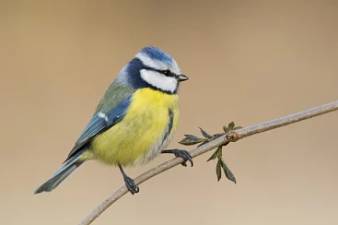 Ve čtvrtek 18. května  od 16:00 hod.začíná procházka po okolí Žíželevsi.Budeme hledat projevy jara.          Zda uslyšíme a uvidíme        5 druhů zpívajících ptákůZda jsou vidět Slunéčka sedmitečnáAkcí nás provede biolog  Mgr. Jakub Šubrt.Sraz je před knihovnou.Co budete při hledání potřebovat:vhodnou obuv, př. pláštěnku Akce se bude konat za každého počasí.